Introducing Chelmsford City Youth F.C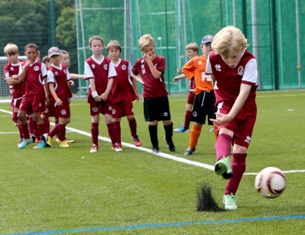 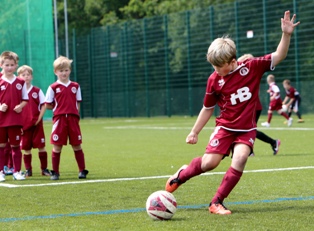 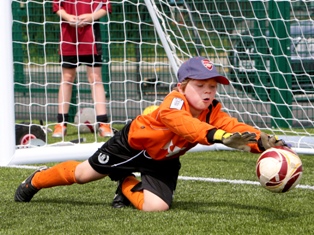 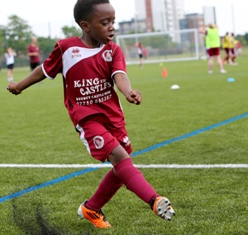 We are looking for enthusiastic volunteers who want to become youth football coaches.If you are the parent of a football-mad youngster, or want to do something that is personally rewarding whilst helping children to learn teamwork and keep active, then youth football coaching is for you.Even if you know little or nothing about football, we will provide all the help and support you need in order to become a successful F.A-qualified football coach. All you need to bring is a commitment of about 4 hours per week. We welcome enquiries from anyone who is interested in coaching – no prior experience is necessary. Football is a great way for kids to learn teamwork and keep active. Our job is to create an encouraging environment where everyone gets a chance to learn and develop whilst at the same time enjoying the fun and challenge of our national sport - the 'beautiful game' If you are interested in learning more, please email mark@ccyfc.com or call/text 07572 573600 for an informal chat. About usChelmsford City Youth F.C is the youth football section of Chelmsford City Football Club. We are a friendly, family-orientated youth football club, offering organised training and matches for children aged from 6-17. We are a charity, staffed entirely by volunteers and funded through player subscriptions, sponsorship and donations. As an FA Charter Standard club we offer the highest standards of coaching and welfare. Our coaches hold F.A Coaching qualifications and have current First Aid and FA Child Safeguarding certificates. Every volunteer has a government-issued Enhanced CRB check. We welcome new volunteers who are interested in becoming involved with running teams or helping with fundraising. No prior experience is necessary, just a desire to get involved.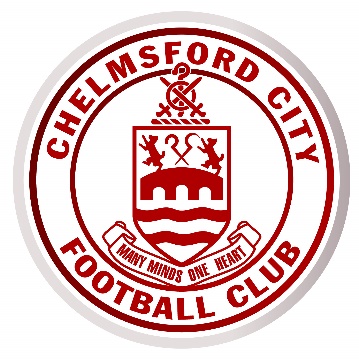 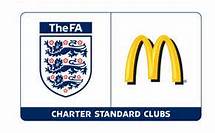 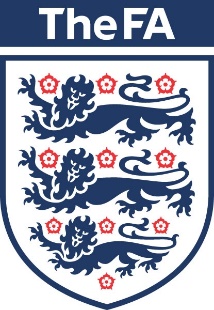 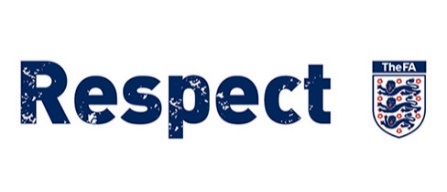 